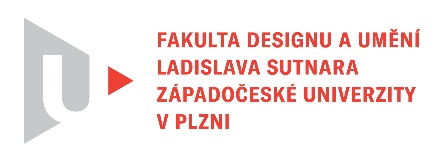 Protokol o hodnoceníkvalifikační práce Název bakalářské práce: AUTOPILOTPráci předložil student: Patricie ŠVADLENKOVÁStudijní obor a specializace: Multimediální design, specializace Animovaná a interaktivní tvorbaPosudek oponenta práce Práci hodnotil: MgA. Vojtěch KočíCíl práceCíl práce byl naplněn.Stručný komentář hodnotitelePatricie Švadlenková si zvolila centrálním tématem její bakalářské práce jedno z nejtěžších — psychologický jev derealizace a depersonalizace. Jevy, kteří ani pacienti jimi trpící nedokáží přesně popsat slovy, se autorka s osobní zkušeností s těmito symptomy snaží simulovat animovaným filmem.Myslím, že bylo jednoznačně správným rozhodnutím nevydávat se cestou popisného anidoku. Nesnažit se pojmy doslovně definovat a vysvětlovat širšímu diváctvu. Místo toho se autorka pokouší simulovat atmosféru a efekty těchto stavů. A neboť mám s derealizací i depersonalizací zkušenost, hodnotím, že velmi úspěšně. Samotné pojmy autorka jen zmíní na samotném konci díla, čímž plní svůj cíl nadhodit tyto termíny, jinak obecné populaci takřka zcela neznámé, do veřejnější diskuse. Věřím, že samotná zmínka v divácích vzbudí zvědavost k dalším samostatným rešerším a že obsáhlejší textové vysvětlivky by dílu vzaly díl jeho lehkosti.Současně důrazně oceňuji, že autorka téma konzultovala nejen s dalšími členy veřejnosti, kterým poruchy byly diagnostikovány, ale také psychologem specializovaným na derealizaci a depersonalizaci. Přestože poruchy mají velmi různé projevy, myslím, že autorka ve filmu buduje základní efekty těchto stavů všemi možnými prostředky. Realita filmů působí synteticky a jakoby „za závojem” (přesně tak, jak jsou symptomy často popisovány) díky použitým deformovaným perspektivám, plošným kompozicím obrazů či neúplnou stavbou prostředí. Syntetická realita je také podpořena skvělým sound-designem, jehož všudypřítomné ozvěny uzavírají postavy filmu do „nekonečného plechového válce” a výborně simulují pocity úzkosti a agorafobie. Přestože děj filmu je poměrně promyšlenou metaforou, kterou autorka výstižně a důkladně popisuje v teoretické práci, dílo by vhodně simulovalo abstraktní dojmy z projevů zmíněných poruch, ať už by se na plátně dělo prakticky cokoliv. To je důkazem, že autorská výtvarná rozhodnutí byla volena cíleně, promyšleně a komplexně.Dílo má navíc obecně velmi vysokou estetickou úroveň, od promyšleného character designu, taktéž vysvětleného v textové práci, po striktně drženou barevnou paletu či práci s texturami a šumy. Dokonce i typografie je ideálně zvolena a dílo díky tomu drží pohromadě skvěle.Kéž bych totéž mohl říci o teoretické části práce. Ta je bohužel katastrofální… Ne, dělám srandu, i teoretická práce je na velmi vysoké úrovni, po obsahové i formální stránce. Patricie velmi dobře popisuje centrální problematiku a cíle práce, jasně představuje svůj postup rešerše a jasně obhajuje veškerá výtvarná i režijní rozhodnutí. Symptomy poruch jsou vysvětleny obdivuhodně trefně a myslím, že jsou pro jejich trpitele obecně velmi vztažitelné a pro laiky snad dobře pochopitelné. Práce je navíc psána s nadsázkou, někdy i hovorově, ale gramaticky správně, díky čemuž je velmi čtivá. Sem tam se sice najde gramatický úlet či překlep a některá díla nejsou správně ozdrojována, jak už bývá tradicí, ale to autorka kompenzuje správně psanými českými uvozovkami, což zde nebývá úplně zvykem.Patricii se zkrátka podařilo excelentně zpracovat jedno z nejabstraktnějších a nejneuchopitelnějších témat s obdivuhodnou grácií. Doufám, že velmi dlouhý a náročný tvůrčí proces ji neodradil od další práce a že ji odměnou za skvělý výkon čeká gratifikace a alespoň nějaký ten odpočinek.Vyjádření o plagiátorstvíDílo není plagiátem.4. Navrhovaná známka a případný komentářOponentovi nezbývá, než navrhnout známku výborně. Současně přeji mnoho úspěchu v další práci a studiu, ať už to bude kdekoliv.Datum: 19. 5. 2024				           Podpis: MgA. Vojtěch KočíTisk oboustranný